Publicado en México el 10/04/2024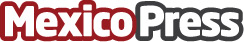 Ectagono explica cómo revertir la crisis ambiental en un escenario que parece no tener salida en el Día de la Tierra Más del 60% de la población mexicana enfrenta algún nivel de estrés hídrico, según información de El País, lo que indica que la demanda de agua supera ampliamente la oferta disponibleDatos de contacto:Silvana Becerra TavanoDirectora de Comunicación en Ectagono5530371447Nota de prensa publicada en: https://www.mexicopress.com.mx/ectagono-explica-como-revertir-la-crisis Categorías: Nacional Ecología Estado de México Sostenibilidad http://www.mexicopress.com.mx